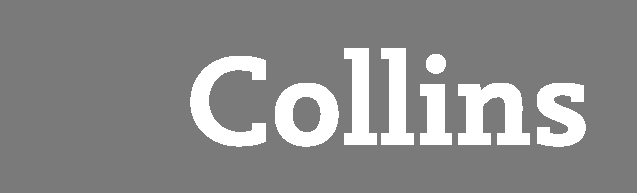 Key Stage 3ModernBritain1760–1900Teacher GuideRobert PealWilliam Collins’ dream of knowledge for all began with the publication of his first book in 1819. A self-educated mill worker, he not only enriched millions of lives, but also founded a flourishing publishing house. Today, staying true to this spirit, Collins books are packed with inspiration, innovation and practical expertise. They place you at the centre of a world of possibility and give you exactly what you need to explore it.Collins. Freedom to teachPublished by CollinsAn imprint of HarperCollinsPublishersThe News Building1 London Bridge StreetLondon SE1 9GFText © Robert Peal 2017Design © HarperCollinsPublishers 201710 9 8 7 6 5 4 3 2 1Robert Peal asserts his moral right to be identified as the author of this work.All rights reserved. No part of this book may be reproduced, stored in a retrieval system, ortransmitted in any form or by any means, electronic, mechanical, photocopying, recording orotherwise, without the prior permission in writing of the Publisher. This book is sold subject to theconditions that it shall not, by way of trade or otherwise, be lent, re-sold, hired out or otherwisecirculated without the Publisher’s prior consent in any form of binding or cover other than thatin which it is published and without a similar condition including this condition being imposed onthe subsequent purchaser.HarperCollins does not warrant that any website mentioned in this title will be provideduninterrupted, that any website will be error free, that defects will be corrected, or that thewebsite or the server that makes it available are free of viruses or bugs. For full terms andconditions please refer to the site terms provided on the website.A catalogue record for this book is available from the British Library.Author: Robert PealPublisher: Katie SergeantEditor: Hannah DoveCopy-editing and formatting: Karen WilliamsProof-reader: Karen WilliamsKnowledge-based history teachingKnowing History is a knowledge-based history scheme. It is designed to build pupils’ thinking from the bottom-up, where subject knowledge provides a gateway to a rich and rewarding understanding of history.If historical understanding is like a mosaic, then the individual tiles represent discrete portions of historical knowledge. Taken on its own, a single date, event, place or person can seem meaningless to a pupil. But when pupils can place that tile of information in the context of many more tiles, a picture of the past will soon develop their minds. Recent works by cognitive scientists have shown that pupils need to have a large amount of subject knowledge stored in their long-term memory in order to become competent at any subject. Pupils are far more capable of ‘thinking historically’ when faced with topics they know and understand.For this reason, Knowing History is designed to teach history in a clear and deliberate fashion, where content knowledge is secured before complex tasks are undertaken.In each chapter, a core narrative is presented. The Teacher Guide then breaks down that narrative into key vocabulary, dates and people to help scaffold pupils’ learning. For ease of reference, this key content is collected at the end of each unit into a ‘knowledge organiser’. Knowledge organisers allow pupils to test themselves, and allow teachers to design quick factual recall tests, ensuring that all pupils master important knowledge at an early stage. Once this knowledge has been mastered, the Teacher Guide recommends historical sources for pupils to analyse and ‘thinking deeper’ questions for pupils to answer. These have been carefully chosen to seize pupils’ interest and complement the core narrative of the Student Book. Knowing History is designed with the intention that complex tasks – such as source analysis and extended writing – are pursued as the outcomes of having learnt historical content, rather than being the means for doing so. Pupils will be far more capable of, and confident about, completing such tasks once they have achieved an essential understanding of the period in question.Like all subjects, history is best learnt by relating new information to prior knowledge. For example, pupils will better understand the Indian Rebellion of 1857, if they have previously learnt about the colonisation of India by Britain’s East India Company during the 18th century. Therefore, the Teacher Guide lists topics and vocabulary from previous chapters that should be revisited, before each new chapter is introduced.Knowing History provides an essential framework for pupils to learn about the past, but it does not pretend to be exhaustive. The core narrative provided by Knowing History should be complemented with as many examples of historical evidence, activities and texts from other sources that you – the teacher – see fit. Lesson structureThe recommended lesson structure for teaching from Knowing History is based on cognitive science and research into highly effective teaching, adapted for use in the history classroom. It follows a structure of recap, pre-teach, read, condense, apply, review.1.	RECAP on previous learning: Start lessons with a short review of previous learning. This serves two purposes. First, frequent review of subject content strengthens its place in pupils’ long-term memory, and helps make the recall of words, people, events and concepts automatic. Second, it brings to the front of pupils’ minds the relevant prior knowledge that they need to draw upon to understand the new chapter. This may come from the immediately preceding chapter, or from a completely different unit. For example, during a lesson on campaigns for social reform during the 19th century (5.3), you may want to recap factory conditions during the early industrial revolution from the same unit (5.2), but you may also want to recap the campaign for the abolition of the slave trade from a previous unit (2.5). Suggested recap material is listed in the Teacher Guide, along with key vocabulary. Definitions for these terms can be found in the knowledge organiser, or – if the term is covered in a previous unit or book – in the Knowing History glossary. Recap material could be covered through a starter activity, a short quiz or oral question and answer.2.	PRE-TEACH difficult new material: Before reading the text, you may want to ‘pre-teach’ any particularly challenging new material. This could include keywords, complicated geography or a tricky concept. For example, before teaching the first lesson on the Industrial Revolution (4.1), you may want to ensure pupils understand what is meant by a ‘revolution’, and encourage pupils to consider other revolutions they may know of from their wider historical knowledge.3.	READ new material: Each chapter is around 750 words. You may wish to ask pupils to read sections of the text independently, or choose to read it as a whole class. Along the way, make sure that you are continually asking questions, illustrating important points and clarifying any confusion.4.	CONDENSE new material into an easily understood format: Pupils should then reproduce the information in a new format which will aid their understanding. This can be something as simple as answering factual comprehension questions, but activities could also include: Producing an illustrated storyboard: helpful for chapters which present a clear narrative, such as the colonisation of India by the East India Company (1.2).Annotating a map: useful for information with an important geographical component, such as the European colonisation of Africa during the late 19th century (6.4), or the major events of the Seven Years War (1.4).Annotating an image: annotating an image or an illustration can help pupils understand visual information, such as a diagram of the French Ancien Régime (3.1).Completing a worksheet: this allows pupils to sort complex information in a format which clarifies its meaning. For example, pupils complete a worksheet on how a steam train engine works, to ensure that they understand that coal heats water to produce steam, which then drives pistons to produce power, which can then drive the train forward (4.4).These activities should be followed by a whole-class check, to ensure that pupils have completed the task correctly, and to clarify any confusion that may have arisen. This can be done through self-assessment, peer-assessment or simple question and answer. 5.	APPLY new knowledge: having acquired new knowledge, it is then time to apply it. This could take place at the end of the lesson where knowledge is acquired, or during a following lesson. Ways to apply new knowledge include:Source analysis: the Knowing History scheme presents sources as a part of the curriculum, which should be studied in their own right. For this reason, carefully chosen sources are suggested for each chapter. For example, when studying the American Revolution (2.1), a contemporary cartoon entitled ‘The able doctor, or America swallowing the bitter draught’ (available online via the British Museum) provides a satirical representation of the colonists’ grievances at the impositions of the British government.Further reading: once pupils have mastered the basic outline of a period through a chapter in Knowing History, you may want to introduce a more complex or detailed text. This could include a passage from an adult history book, an article from a historical magazine or a text from a reputable online source.Extended writing: answering a well-designed historical question encourages pupils to think more deeply about the content they have studied. The five ‘check your understanding’ questions at the foot of each chapter, and the two ‘thinking deeper’ questions in the Teacher Guide, can be used as a basis for such questions. Such extended writing should encourage pupils to make links between different periods they have studied, building increasingly complex networks of historical understanding.6.	REVIEW material learnt: lessons should be interspersed with quick diagnostic checks, to ascertain the level of understanding that pupils have achieved. To help with this process, a list of carefully designed Quiz questions (10 per chapter) is listed at the back of the Teacher Guide. Such activities are crucial in helping to strengthen pupil memory: the more pupils rehearse and review information, the stronger their memory becomes.End of unit essays: You may want to end each unit with a piece of extended writing, answering a question that draws upon knowledge from all five chapters in the unit. For example, having completed Unit 1: The British Empire, pupils could answer a question such as: ‘To what extent do you agree that the British gained their Empire “in a fit of absence of mind”?’Further reading:Daniel T. Willingham, Why Don't Students Like School?: A Cognitive Scientist Answers Questions About How the Mind Works, 2009Peter C. Brown (et al), Make It Stick: The Science of Successful Learning, 2014Barak Rosenshine, ‘Principles of Instruction: Research-Based Strategies That All Teachers Should Know’ in American Educator, 2012Shaun Allison and Andy Tharby, Making Every Lesson Count: Six Principles to Support Great Teaching and Learning, 2015Unit 1: The British EmpireChapter 1: AmericaRecapColumbus crossing the Atlantic, and the exploration and settlement of the ‘New World’.Puritans in 17th-century England.Vocabulary to recap: colony; empire; native; New World; privateer; Puritan.
Key dates1606 Virginia Company granted a Royal Charter1627 Barbados Company granted a Royal Charter
Suggested activitiesLabel a map of North America and the Caribbean, including details from this chapter such as Virginia, Roanoke, New England, and Barbados and the Caribbean.Pupils match the place names of different locations in the thirteen colonies to explanations of their English origin, such as matching ‘Maryland’ with ‘named after Charles I’s wife Henrietta Maria’. Other examples could include Virginia, Jamestown, Baltimore, Pennsylvania, New York, New Hampshire, Plymouth, New Jersey, Carolina, Charleston, Georgia, Delaware and Williamsburg. SourcesIllustration of European settlers trading with Native Americans in Theodor de Bry’s America, available via the British Library. 1628 woodcut by Matthaeus Merian, depicting the Indian Massacre of 1622 in Virginia. Thomas Morton’s account of New England Indians in The New English Canaan, 1637. Available online via the Smithsonian Source website. Extracts from William Bradford’s account Of Plymouth Plantation. Thinking deeper questions 1.	What do you think motivated British people to settle in America and the Caribbean? 2.	How do you think the New England colonies differed from the plantation colonies of the American south, and of the Caribbean? Unit 1: The British EmpireChapter 2: IndiaRecapVasco da Gama’s journey to India in 1497, and the establishment of European trade routes to India via sea. Vocabulary to recap: colony; empire.


Key dates1600 East India Company granted a Royal Charter1757 Battle of Plassey 1765 Treaty of AllahabadKey peopleRobert Clive Officer in the East India Company who became Governor of Bengal ProvinceThomas Pitt British merchant in India, made his fortune selling the world’s largest diamond
Suggested activitiesCreate a storyboard detailing the 18th-century colonisation of India by the East India Company. Label a map of India, including details from this chapter, such as Madras, Bombay, Calcutta, Bengal Province, Plassey and Delhi. Pupils could then shade in the regions of India that had fallen under British rule by 1815.Complete a chart comparing the nature of the East India Company before and after the Treaty of Allahabad in 1765.SourcesPainting of the Court of the Mughal Emperor Jahangir, as he invests a courtier with a robe of honour, watched by the English ambassador Sir Thomas Roe. Available online via the British Museum. Robert Clive and Mir Jafar after the Battle of Plassey, 1757. Available online via the National Portrait Gallery. Robert Clive’s speech to the House of Commons on India in 1772, in which he recounts the consequences of his victory at Plassey. Available online via the Fordham University Sourcebook. Tipu’s Tiger. A life-sized model of a tiger mauling a British army officer, commissioned by Tipu Sultan, the ruler of Mysore, during the 1790s. It was taken by the British after Tipu Sultan was defeated, and killed by the East India Company in 1799, and brought back to London. Available online via the Victoria and Albert Museum.Thinking deeper questions1.	How was the British presence in India different before and after the Treaty of Allahabad? 2.	To what extent do you think that the British planned the East India Company’s rule of India? Unit 1: The British EmpireChapter 3: AustraliaRecapThe colonisation of America, in particular the fate of the Native American population. Ensure that pupils have a basic geographical understanding of the Pacific Ocean, and the whereabouts of Australia. Vocabulary to recap: colony; empire.
Key dates1770 Captain Cook claims Australia for Britain  1788 The first fleet of 11 convict ships reaches AustraliaKey peopleJames Cook British explorer and navigator who mapped Australia’s eastern coastlineJoseph Banks Botanist on board the Endeavour who studied Australia’s plants and wildlife

Suggested activitiesLabel a map with the route of Captain Cook’s first voyage of exploration, and the significant moments and encounters he and his crew had. Study some stories of individual convicts to Australia, and write an imaginary account of a convict’s first impressions of life in the penal colony.SourcesThe Death of Captain James Cook, 14 February 1779 by Johann Zoffany. Available online via the National Maritime Museum, Greenwich. Frontispiece to Thomas Bankes’s A New System of Universal Geography (1788) showing Captain Cook in the company of Neptune. Available online via Victoria State Library. Extracts from Captain Cook’s Journal during his First Voyage around the World. Extract available online via the British Library. Full version available via the Guttenberg Project. Extract from the logbook of Captain Cook in 1770 describing what he saw in Australia. Available online via the National Archives. The Founding of the Settlement of Port-Jackson at Botony Bay, 1799 by Thomas Gosse showing the arrival of British colonists in Australia in 1788. Available online via the National Archives.Thinking deeper questions1.	Why do you think that Australia was chosen to be a penal colony by the British?2.	Do you think Captain Cook should be remembered as a national hero in Britain today?Unit 1: The British EmpireChapter 4: Ruling the wavesRecapThe British in India, in particular Robert Clive and the Battle of Plassey. Pupils should place these events in the wider context of the Seven Years’ War during this lesson. British rule in America, and the thirteen colonies. The previous importance of the British navy, as shown by Raleigh, Drake and the Spanish Armada. Vocabulary to recap: colony.

Key dates1756 The beginning of the Seven Years’ War1759 Britain wins the Battle of Quebec 1763 The Treaty of Paris ends the Seven Years’ WarKey peopleGeorge Anson First Lord of the Admiralty who introduced sweeping reforms to the Royal NavyGeneral Wolfe British army officer who led the capture of Quebec in 1759
Suggested activitiesLabel a map of the world with descriptions of the major events during the period of the Seven Years’ War: the Battle of Plassey; the Battle of Quebec; the Battle of Quiberon Bay; the retention of Minorca; British gains in the Caribbean. Pupils could then shade in the areas of land gained by Britain during the Seven Years’ War – in particular in North America. Trace the origin of many phrases that we still use today which relate to the 18th-century navy: ‘batten down the hatches’; ‘slush fund’; ‘square meal’; ‘grog’; ‘enough room to swing a cat’; ‘learn the ropes’; ‘hand over fist’; ‘dab hand’; ‘pipe down’; ‘money for old rope’; ‘chock-a-block’. Complete a chart of positive aspects about serving in the Royal Navy, and negative aspects. This could draw on knowledge from this lesson and from previous lessons – such as about Captain Cook. SourcesPortsmouth Point by Thomas Rowlandson (1814). Available online via the British Museum. Life at Sea in the Royal Navy of the 18th Century by Andrew Lambert. Available online via the BBC. Lyrics of Rule Britannia, a patriotic song first performed in 1740 and strongly associated with the Royal Navy. Similarly, Hearts of Oak written by David Garrick in 1760. The Death of General Wolfe by Benjamin West (1770). Available online via the National Gallery of Canada.Thinking deeper questions1.	Why do you think Britain won so many territories during the Seven Years’ War? 2.	What might have been the attraction of serving as a seaman in the Royal Navy?Unit 1: The British EmpireChapter 5: Wealth and tradeRecapEast India Company trade, and the trade of tobacco and sugar from America and the Caribbean.The Act of Union in 1707, which united England and Scotland, creating the new country of Great Britain. Vocabulary to recap: Act of Union; Seven Years’ War; Union Jack.

Key peopleWilliam Pitt British politician, made Prime Minister during the Seven Years’ War
Suggested activitiesComplete a chart for ‘before’ and ‘after’ in terms of different goods traded from British colonies, showing the change as colonial trade developed and volume increased. Write entries for sugar, tobacco, tea and clothing. Label a map of the world with all the major trade routes established by the 18th-century British Empire, illustrated with labels and drawings of the goods that were traded from each of Britain’s colonies.SourcesThe East offering its riches to Britannia, by Roma Spiridione. An allegorical ceiling piece commissioned by the East India Company in 1777 for the Revenue Committee Room in East India House. An elevated view of the West India Docks by William Daniell, 1802. Available online via the National Maritime Museum, Greenwich. Letter about the pepper trade written in 1710 by the East India Company to the British monarch. Available online via the National Archives. East India Company: list of Bengal textiles, 1730. Available online via the British Library. Daniel Defoe’s account of ‘plain country Joan’ in Everybody’s Business is Nobody’s Business (1725). Available online via the Gutenberg Project. Daniel Defoe’s account of ‘the inland trade of England’ in The Complete English Tradesman (1725).Thinking deeper questions1.	How do you think colonial trade changed everyday life in Britain? 2.	Do you think that the ‘British’ national identity was created during the 18th century?Unit 2: The AmericasChapter 1: American RevolutionRecapBritish colonisation of North America, and the thirteen colonies.The Seven Years’ War, in particular the gains made from the French in North America.Trade in the British Empire.Vocabulary to recap: customs duties; East India Company; native; Parliament; revolution; Seven Years’ War; tyrant; Virginia.
Key dates1765 Parliament passes the Stamp Act1775 The American Revolution begins at Lexington1776 Continental Congress approves the Declaration of IndependenceKey peopleGeorge III Hanoverian King of England from 1760 to 1820Thomas Jefferson Virginia plantation owner, and author of the Declaration of IndependenceSuggested activitiesComplete a detailed timeline of the events leading up to the American Revolution, explaining what links each event to the other. Events might include: the Seven Years’ War, the Stamp Act, the Boston Massacre, the Boston Tea Party, Britain’s response, meeting of the Continental Congress, Lexington, and the Declaration of Independence. Discuss previous revolutions and civil wars, and draw out some common features of them all. If the pupils have studied the English Civil War, you could complete a list of similarities between the two events. Compose, from the point of view of Thomas Jefferson, an explanation of why the tyrannical behaviour of George III and the British Parliament has driven you to declare independence, and then see how similar your explanation is to the actual Declaration.SourcesLetters from a Farmer in Pennsylvania by John Dickinson (1767). Available online via the National Humanities Centre. The able doctor, or America swallowing the bitter draught (1774). Available online via the British Museum. ‘Petition to King George III’ from the First Continental Congress (1774). Available online via the National Humanities Centre. The Bloody Massacre in King-Street, March 5, 1770., Engraving of the Boston massacre by Paul Revere. Available online via the Boston Athenaeum.Declaration of Independence by John Trumbull (1818). Available online via Architect of the Capitol. The Declaration of Independence. Full text available online via the American National Archives. Many useful documents are also available online via Alpha History.Thinking deeper questions1.	What do you think angered colonists more: British taxation, or their lack of representation? 2.	Do you think that the American Revolution could have been avoided?Unit 2: The AmericasChapter 2: American War of IndependenceRecapBritish conflict with American colonists, leading to the Declaration of Independence in 1776. Vocabulary to recap: colony; Continental Congress; loyalist; thirteen colonies.
Key dates1777 Continental Army wins victory at Saratoga 1782 Parliament votes to end war in AmericaKey peopleBenjamin Franklin American writer and scientist, and Ambassador to France during the War of IndependenceGeneral Howe Commander of the British forces during the War of Independence  George Washington Commander-in-chief of American forces during the War of IndependenceSuggested activitiesLabel a map of North America with all of the significant events of the War of Independence: American attack on Quebec; British take New York; British take Philadelphia; Battle of Saratoga; Lord Cornwallis’s southern campaign; and the Battle of Yorktown. Study in further depth the role played by the major Founding Fathers: Thomas Jefferson; Benjamin Franklin; George Washington; John Adams; and James Madison. Debate which one played the most important role in the creation of America. SourcesWashington Crossing the Delaware by Emanuel Leutze (1851). Available online via The Metropolitan Museum of Art. Surrender of Lord Cornwallis by John Trumbull (1820). Available online via Architect of the Capitol. Transcript of the Paris Peace Treaty, 1783. Available online via Our Documents. Thomas Paine, ‘The American Crisis, No. 1’, 1776. Available online via National Humanities Centre. Satirical epitaph for King George III after the defeat of Britain, 1782. Available online via National Humanities Centre.Thinking deeper questions1.	Why do you think the Continental Army won the American War of Independence? 2.	Why do you think the Battle of Saratoga is seen as the turning point in the war?  Unit 2: The AmericasChapter 3: Transatlantic slave tradeRecapBritish settlement in North America, particularly the Caribbean. The importance of overseas trade and trade routes to the British Empire.Previous examples of slavery that pupils may have studied, such as in the Ancient World. Vocabulary to recap: dysentery; factories; plantation; Virginia.


Key dates1672 Royal African Company is foundedKey peopleOlaudah Equiano Freed slave who lived in London as a prominent anti-slavery campaignerSuggested activitiesLabel a map with the three different parts of the triangular trade, and the journey made by enslaved Africans from the continent’s interior, to the west coast of Africa. Complete a case study of the infamous Zong Massacre of 1781.SourcesThoughts upon the African Slave Trade, John Newton (1788). Available online via the Norton Anthology of English Literature. Journal of a Slave-Dealer, Nicholas Owen (1746–1757). Available online via the Norton Anthology of English Literature.The Interesting Narrative of the Life of Olaudah Equiano the African (1789). Available online via the Smithsonian. Diagram of the Brookes slave ship (1788). Available online via the British Library and the British Museum. Aboard a Slave Ship by The Reverend Robert Walsh, 1829. Available online via Eyewitness to History.Thinking deeper questions1.	What were the most important advantages of using African slave labour in British colonies? 2.	Why do you think Europeans treated African slaves in such an inhumane way?Unit 2: The AmericasChapter 4: Life as a slaveRecapThe transatlantic slave trade. Vocab to recap: Caribbean; Middle Passage; plantation; Virginia. 
Key dates1739 Jamaican Maroons granted land and freedom by British government
Suggested activitiesComplete an illustrated mind-map, detailing all of the different aspects of slave life in the Caribbean and American colonies. Include areas such as ‘work’, ‘culture’, ‘resistance’, and ‘punishment’. Complete a case study of Bussa’s rebellion which took place in Barbados in 1817. Available online via the National Archives. Write an account of a slave’s life, from the perspective of a contemporary anti-slavery campaigner at the end of the 18th century. This could be a former slave, or a British witness to the harshness of a slave’s existence.SourcesAccount of buying a slave at auction from Jamaican plantation owner Thomas Thistlewood. Available online via the Liverpool International Slavery Museum. Boiling House, Antigua by William Clark, 1823. Available online via the British Library. Notices about runaway slaves, 1781. Available online via the British Library. Images of a branding iron and punishment collar. Available online via the Understanding Slavery Initiative. An Essay on the Treatment and Conversion of African Slaves in the British Sugar Colonies by James Ramsay (1784). Available online via Spartacus Educational. A large number of images are available through the slavery images website, created by Virginia Foundation for the Humanities and University of Virginia.Thinking deeper questions1. 	What do you think slaves sought to achieve by rebelling against their masters? 2. 	Why do you think the punishments created for slaves were so cruel?Unit 2: The AmericasChapter 5: AbolitionRecapThe conditions of the Middle Passage, and the life led by slaves in British colonies.The law-making process in Parliament: Acts of Parliament, votes in the Houses of Lords and Commons, and so on. Vocabulary to recap: branding; House of Commons; House of Lords; Parliament; shackles. 
Key dates1787 Thomas Clarkson forms the Society for the Abolition of the Slave Trade1807 Parliament passes the Slave Trade Act1833 Parliament passes the Slavery Abolition ActKey peopleIgnatius Sancho Prominent 18th-century black Briton, and the first to vote in an election Thomas Clarkson Leading campaigner against slavery and the slave tradeWilliam Wilberforce The leading campaigner in the House of Commons against slavery
Suggested activitiesCompose a speech by an abolitionist at an early meeting of the Society for the Abolition of the Slave Trade, aimed at gaining support for the campaign. Complete a chart of all of the activities undertaken by the abolitionist campaign, and explain ‘what was it’ and ‘why did it help place pressure on Parliament to end slavery’. Activities would include speeches; books and pamphlets; collecting objects used by slave owners; petitions; and boycotts.SourcesExtracts from The History of Mary Prince, A West Indian Slave (1831). Slave medallion produced by Josiah Wedgwood to promote the abolition of slavery. Available online via the Wedgewood Museum. Britannia giving Freedom to Poor African Slaves, 1798. Available online via the British Library. The Negro’s Complaint, a poem by William Cowper, published with coloured woodcuts in 1826. Available online via the British Library. John Bull taking a Clear View of the Negro Slavery Question!! by Daniel Cruickshank, 1826. Available online via the British Library.Thinking deeper questions1. 	What do you think were the most powerful campaign methods used to raise support for abolition? 2. 	Why do you think many of the main abolitionists were evangelical Christians?  Unit 3: The French RevolutionChapter 1: The Ancien RégimeRecapBritain’s victory against France in the Seven Years’ War and France’s role in helping America defeat Britain in the War of Independence. The English Civil War, as it acts as a clear point of comparison for the events leading up to the French Revolution, in particular the role of an absolutist monarch. The relationship between peasants and the nobility within the feudal system. Vocabulary to recap: absolutism; aristocracy; clergy; Feudal System; mercenary; ministers; noble; peasant; revolution; tithe.
Key dates1789 (May) The Estates-General meet1789 (July) The Storming of the BastilleKey peopleLouis XVI King of France at the time of the French Revolution
Suggested activitiesWrite a list of grievances for the Estates-General from the perspective of a deputy sent to the meeting in Versailles on behalf of the Third Estate. Draw an annotated diagram of the French Ancien Régime, with the king at the top, followed by the clergy, then the nobility, then the bourgeoisie, then the peasantry. SourcesCartoon representing French society, entitled A faut espérer q’eu jeu finira ben tôt (‘Let’s hope this will soon come to an end’). Available online via the Bibliothèque nationale de France. Arthur Young’s accounts of Combourg and Montauban in 1788 from Travels in France (1792). Available online via the Hanover Historical Texts Project. The cahier of the Third Estate of Paris (1789). Available online via Alpha History.Extracts from What is the Third Estate? a political pamphlet published by Abbe Sieyes in January 1789. Available online via Alpha History. The British Ambassador on the Storming of the Bastille (1789). Available online via Alpha History.A Royalist Military Officer on the unrest in Paris (1789). Available online via Alpha History.Thinking deeper questions1. 	In what ways was French society before 1789 still similar to medieval feudal society? 2. 	Why do you think the storming of the Bastille marked the beginning of the French Revolution?Unit 3: The French RevolutionChapter 2: Execution and terrorRecapThe French Ancien Régime.The execution of Charles I during the English Civil War.Vocabulary to recap: constitution; feudal system; Pope; republic; revolution; Versailles.

Key dates1789 (August) National Assembly passes the Declaration of the Rights of Man1792 France declares war on Austria and Prussia1793 Louis XVI is executedKey peopleMarie Antoinette Austrian wife of Louis XVIMaximilien Robespierre Revolutionary leader during ‘The Terror’
Suggested activitiesIf pupils have previously studied the English Civil War and the American Revolution, write a list of similarities and differences between these two events and the French Revolution. Write a letter from a moderate Revolutionary to a radical Revolutionary, complaining that things have been taken too far in the years following 1789.SourcesThe Declaration of the Rights of Man (1789). Available online via the Yale Law School.A Paris journal opposes Church land seizures (1790). Available online via Alpha History. The King’s note on fleeing Paris (1791). Available online via Alpha History.What is a sans culotte? (1793). Available online via Alpha History.Robespierre advocates continued insurrection (1793). Available online via Alpha History.Thinking deeper questions1. 	Why did France became so polarised in the years that followed the French Revolution? 2. 	Why do you think that the guillotine came to symbolise the dark side of the Revolution?Unit 3: The French RevolutionChapter 3: The rise of NapoleonRecapThe French Revolution, the execution of Louis XVI and Robespierre’s ‘Terror’. If pupils have studied the English Civil War, then the role played by Oliver Cromwell might act as a useful comparison with Napoleon. Vocabulary to recap: Catholicism; Jacobin; Revolution.

Key dates1796 Napoleon is placed in command of France’s invasion of Italy 1799 Napoleon becomes first consul of France1804 Napoleon is crowned Emperor of the French1805 Napoleon wins the Battle of AusterlitzKey peopleNapoleon Bonaparte French military and political leader, from 1799 to 1815
Suggested activitiesCreate a timeline of Napoleon’s early career, detailing the date of major events in his life, and how old he was at the time. Write an account of Napoleon’s coronation as Emperor in 1804 from the perspective of someone who supported the French Revolution. What would be your impression of Napoleon’s rise to power?SourcesThe Coronation of Napoleon by Jacques-Louis David. Available online via the Louvre. The Emperor Napoleon in His Study (1812), by Jacques-Louis David. Available online via the National Gallery of Art.Napoleon’s Imperial Catechism (1806). Available online via the Fordham University Modern History Sourcebook. Madame de Rémusat: Remembrances of Napoleon. Available online via the Fordham University Modern History Sourcebook.Thinking deeper questions1. 	To what extent do you think Napoleon ruled in the spirit of the French Revolution?2. 	Why do you think the French Revolution gave the Napoleon the chance to become a General so quickly?Unit 3: The French RevolutionChapter 4: Britain’s responseRecapThe reforms of the National Assembly following the French Revolution, such as the abolition of feudalism and the Declaration of the Rights of Man. The polarisation of the French Revolution, and ‘the Terror’. The importance of the Royal Navy to sustaining the British Empire. Vocabulary to recap: absolutism; constitutional monarchy; feudalism; radical; Jacobin; Habeas Corpus.

Key dates1798 United Irishmen uprising takes place1801 The United Kingdom of Great Britain and Ireland is createdKey peopleMary Wollstonecraft Feminist and author of Vindication of the Rights of WomenThomas Paine 18th-century British radical, author of The Rights of ManWolfe Tone Leader of the United Irishmen uprising
Suggested activitiesWrite an article by an angry British radical, who supports the French Revolution, arguing that Britain needs to have its own revolution. The article could attack Prime Minister Pitt’s laws suppressing radical activity, such as the suspension of Habeas Corpus. Write an article by a British conservative, who opposes the French Revolution, arguing that the Revolution has brought only terror, bloodshed and danger.SourcesPetit souper, a la Parisienne; or a family of sans-culotts refreshing, after the fatigues of the day by, James Gillray (1792). Available online via the National Portrait Gallery. The Plumb-pudding in danger: or state Epicures taking un Petit Souper by James Gillray. Available online via the National Portrait Gallery. Promis'd horrors of the French invasion, or Forcible reasons for negotiating a regicide peace by James Gillray (1796). Available online via the National Portrait Gallery. French liberty British slavery by James Gillray (1792). Available online via the National Portrait Gallery. The 1798 Irish Rebellion by Professor Thomas Bartlett. Available online via the BBC.Thinking deeper questions1.	Why do you think that British people were worried by the radical ideas of the French Revolution? 2.	How do you think British history would be different had the Royal Navy lost the Battle of Trafalgar?Unit 3: The French RevolutionChapter 5: The fall of NapoleonRecapThe rise of Napoleon, and the successes of the French Revolutionary Army in placing much of Europe in French hands. Vocabulary to recap: exile; Prussia. 


Key dates1812 Napoleon invades Russia1815 Napoleon is finally defeated at the Battle of WaterlooKey peopleDuke of Wellington Commander of the allied army at Waterloo, later Prime Minister
Suggested activitiesMake a timeline of Napoleon’s life, starting with his birth in Corsica in 1769, and ending with his death on St Helena in 1821. Annotate a map of Europe with all the significant events in Napoleon’s life, and the locations in which they took place, such as Corsica, Italy, Russia, Elba, Austerlitz and Waterloo.SourcesNapoleon Bonaparte: Farewell to the Old Guard, April 29, 1814. Available online via Fordham University Modern History Sourcebook. The Return of Napoleon from Elba, 1815. Available online via Fordham University Modern History Sourcebook.Soldier's letter: Battle of Waterloo 1815. Available online via the British Library. Captain J.H. Gronow’s account of the Battle of Waterloo. Available online via Eyewitness to History website. Comte de Las Cases’s account of Napoleon Exiled to St. Helena, 1815. Available online via Eyewitness to History website.Thinking deeper questions1.	Why do you think Napoleon suffered such a catastrophic defeat in Russia? 2.	Do you believe that Napoleon should be remembered as a ‘great’ leader? Unit 4: The Industrial RevolutionChapter 1 The steam engineRecapThe lives lived by most people in pre-industrial societies – agrarian societies, with the majority of the population farming the land. The nature of a historical ‘revolution’. Vocabulary to recap: revolution.

Key dates1712 Newcomen builds his first functioning steam engine1776 Watt builds his first functioning steam engineKey peopleJames Watt Engineer who designed an efficient steam engine with wide commercial use in 1776
Suggested activitiesIntroduce the Industrial Revolution by comparing a number of statistics between 1750 and 1900: Britain’s population; London’s population; percentage of urban population; life expectancy; miles of railway track, and so on. This should give pupils some idea of the ‘revolutionary’ nature of the change. To put the Industrial Revolution in perspective, ask pupils to list the four objects they use most in their day-to-day lives (car, train, television, games console, and so on.), and then discuss how many of them, if any, existed before 1750. Ensure that pupils clearly understand the fundamental genius of the steam engine: it harnesses the energy within fossil fuels to create power. Humans no longer have to rely on their own, or animal muscle, for power.Sources‘Real GDP by world region’ graph for the last 2,000 years, produced by Our World in Data website. Puts the Industrial Revolution into a global perspective. National Museums Scotland has an excellent animated diagram of a working Watt steam engine. Tour of James Watt’s attic workshop. Available online via the Science Museum.Thinking deeper questions1. 	Why do you think that Watt’s steam engine had such a revolutionary effect on the world? 2. 	How has Watt’s invention of an efficient steam engine shaped the world that we live in today?  Unit 4: The Industrial RevolutionChapter 2: Cotton textilesRecapRevolutionary impact of James Watt’s efficient steam engine. Vocabulary to recap: industry; steam engine.


Key dates1764 Hargreaves invents the spinning jenny1769 Arkwright invents the water frame1775 Arkwright opens the Cromford MillKey peopleRichard Arkwright Industrialist who designed the water frame, and built many factoriesJames Hargreaves Handloom weaver from Lancashire who designed the spinning jenny
Suggested activitiesDiscuss areas of life that are currently becoming mechanised (for example, automated checkouts in supermarkets) as an analogy for the mechanisation of the textiles industry. Encourage pupils to understand how textiles are made, and that almost all clothing that we wear today still requires spinning and weaving of raw material.SourcesRalph Mather described the work of the children in Richard Arkwright's factories in his book An Impartial Representation of the Case of the Poor Cotton Spinners in Lancashire (1780). Available online via Spartacus Educational. Statistics of raw cotton imports and cotton goods exports to and from Britain. Available online via Spartacus Educational. The Industrial Revolution by Matthew White. Available online via the British Library. Animation of a steam-powered spinning mill, from BBC History.Thinking deeper questions1. 	Why do you think it was in Britain that machines for manufacturing cotton were invented? 2. 	How would people who made a living from spinning and weaving textiles respond to these inventions? Unit 4: The Industrial RevolutionChapter 3: Iron and coalRecapThe invention of the steam engine and the mechanisation of the production of cotton textiles. Emphasise that these innovations relied on coal to fuel their engines. Vocabulary to recap: factory system; steam engine. 

Key dates1710 Darby creates cast iron using cokeKey peopleAbraham Darby Ironmaster who pioneered the use of coke, made from coal, to create cast ironJohn Wilkinson Famous ironmaster who designed the cylinders for Watt’s steam engine
Suggested activitiesLook at a map of British coal fields, and link that to urbanisation in Britain. This should demonstrate that industrial growth occurred alongside natural reserves of coal.  SourcesThe Black Country Living Museum has some great learning resources to do with coal mining and the production of iron. See in particular their ‘Coal and Steam’ workbook. The National Coal Mining Museum has some excellent online resources, about the experience of mining coal during the Industrial Revolution. Painting In the Nineteenth Century the Northumbrians show the World what can be done with Iron and Coal by William Bell Scott (1861). Available online via the National Trust. Painting Coalbrookdale by Night by Philipp Jakob Loutherbourg (1801)Blast furnace animation from BBC History.Thinking deeper questions1. 	Could the Industrial Revolution have started in Britain had it not been for the abundant supply of coal?2. 	Could the Industrial Revolution have started in Britain had it not been for Abraham Darby?Unit 4: The Industrial RevolutionChapter 4: TransportRecapThe resources required to fuel the Industrial Revolution, in particular heavy goods such as coal, iron and bricks. The steam train and its ability to provide power. Manchester’s role as ‘Cottonopolis’ and its dependence upon the port in Liverpool. Vocabulary to recap: steam engine; Manchester.
Key dates1761 The opening of the Bridgewater Canal1804 Trevithick builds the first functioning steam train1830 Opening of the Liverpool to Manchester RailwayKey peopleGeorge Stephenson Engineer who built the first public railway, famous for his train the RocketRichard Trevithick Cornish engineer who designed the first working steam train
Suggested activitiesCompare images of a packhorse carrying a heavy load with an image of a horse pulling a barge, in order to conceptualise the improved efficiency. Visit any local canals that may be close by your school, and consider what goods they were built to transport for local industries. The National Railway Museum has excellent classroom resources, such as a worksheet on how a steam train engine works.SourcesJohn Sykes’s account of the opening of the Stockton to Darlington Railroad. Available online via Spartacus Educational. Lady Wilton’s account of the death of William Huskisson during the opening of the Liverpool to Manchester Railway. Available online via Spartacus Educational. The National Railway Museum has a wide collection of resources. See in particular their images from the ‘Fear and Fascination: Art from the dawn of the railways’ exhibition.Thinking deeper questions1. 	Why do you think it took so long for engineers to perfect the design of the steam train? 2. 	In what ways do you think the arrival of the railway changed people’s lives in Great Britain? Unit 4: The Industrial RevolutionChapter 5: The Railway AgeRecapThe arrival of the steam train with Stephenson’s Rocket, and the Liverpool to Manchester railway. Vocabulary to recap: Rocket.

Key dates1859 Brunel’s SS Great Eastern is launched1866 Telegraph wire is laid beneath the AtlanticKey peopleIsambard Kingdom Brunel Celebrated Victorian engineer, built the Great Western Railway
Suggested activitiesComplete a chart with two columns, labelled ‘Before the Railway Age’ and ‘After the Railway Age’. Detail the changes that occurred in areas such as travel, transport, communication, trade and leisure time. Complete a case study of the life of Isambard Kingdom Brunel – the ultimate Victorian engineer.SourcesWilliam Makepeace Thackeray’s description of a ‘new era’ begun by the railroad from Cornhill Magazine, 1860. Can be found in the Student Book introduction on page 4. Sketch of a railway station, (The Railways 1840s). See in particular the advertisements on the walls. Available online from the British Library. The National Archives have a page of sources about how the railways changed the lives of people in Victorian Britain. Available online under the heading ‘A Happy Nation’ via the National Archives ‘Victorian Britain’ page.Illustration from a contemporary guidebook showing the SS Great Eastern in construction (1858). Available online via the British Library.Thinking deeper questions1. 	How do you think the construction of the railways improved the quality of life in Britain? 2. 	Who do you think lost out due to the construction of the railways?Unit 5: The Age of ReformChapter 1: UrbanisationRecapThe factory system and the subsequent growth of cities such as Manchester. The predominantly rural nature of pre-industrial life. Vocabulary to recap: factory system; Manchester.

Key dates1842 Chadwick publishes The Sanitary Conditions of the Labouring Population1875 Parliament passes the Public Health ActKey peopleEdwin Chadwick Social reformer who used statistics to link poverty with disease
Suggested activitiesAsk pupils where they get clean running water from, and where their toilet waste goes, and how they dispose of household waste. Encourage them to consider that such utilities require significant intervention and regulation from local and national government, and explain that this simply did not exist during the early 19th century.SourcesFirst-hand accounts of the living conditions in industrial cities such as Manchester and London. A wide selection are available on Spartacus Educational. Father Thames Introducing his Offspring to the Fair City of London, from Punch (1858). Available online via the British Library. Photograph showing workers on London’s Central Line during the construction of the British Museum station (1898). Available online via the British Library.The National Archives have a page of sources about cholera in Victorian cities. Available online under the heading ‘A Healthy Nation’ via the National Archives ‘Victorian Britain’ page. Sketch from Augustus Pugin showing the difference between a medieval town in 1440, and the same town following industrialisation in 1840.Thinking deeper questions1. 	Why were most of the fastest-growing Victorian cities in the north and the midlands? 2. 	Which parts of Victorian society do you think would have opposed public health acts? Unit 5: The Age of ReformChapter 2: Factory lifeRecapThe factory system.The life of a rural worker/farmer in pre-industrial Britain.Vocabulary to recap: factory system; powerloom.

Key dates1811 First Luddite attacks take place in Nottingham Key peopleGeneral Ludd Mythical leader of attacks on factories and machines by textile workers
Suggested activitiesWrite a first-hand account of a Victorian child labourer working in a cotton mill, a coalmine or as a chimney sweep. Encourage pupils to consider what the disadvantages and sufferings would be if they were made to do such difficult work at such a young age. Bring in contemporary analogy of child labourers in developing countries, and the campaigns that exist to stop the practice.SourcesImages of children working in coalmines, taken from a government report compiled by the Children’s Employment Commission in 1842. Available online via the British Library.Account of factory conditions from The Condition of the Working Class in England, by Frederich Engels, 1844. Transcript available online via the British Library. The National Archives have a page of sources about working in Victorian coalmines. Available online under the heading ‘An Industrial Nation’ via the National Archives ‘Victorian Britain’ page. Extracts from John Brown, A Memoir of Robert Blincoe (1828). Available online via Spartacus Educational.Thinking deeper questions1. 	What do you think could have been done to improve working conditions in British factories? 2. 	Why do you think the British government responded so harshly to Luddite attacks?Unit 5: The Age of ReformChapter 3: Social reformRecapWorking conditions in industrial Britain, particularly for child labourers.  Previous campaigns for reform from Parliament, like the campaign for the abolition of the slave trade. In particular, methods used to further the cause, such as petitions and boycotts. The use of Australia as a penal colony within the British Empire, where criminals were sent to perform hard labour. Vocabulary to recap: laissez faire; petition; martyr.

Key dates1833 Parliament passes the Factory Act1834 Parliament passes the Poor Law Amendment Act1834 Tolpuddle Martyrs are transported to Australia1842 Parliament passes the Mines ActKey peopleAnthony Ashley Cooper 7th Earl of Shaftesbury and Victorian champion of social reform
Suggested activityDraw an analogy between parish relief during the early 19th century, and unemployment benefits today. Ask pupils what the public reaction would be today if unemployment benefits were replaced with a system similar to the Victorian workhouse.  SourcesAccounts from the Huddersfield and Andover workhouse scandals. Available online via Victorian Web. First-hand accounts from workhouse children. Available online via Spartacus Educational. Anti-Poor Law poster from 1837. Available online via the National Archives. A series of sources relating to the 1833 Factory Act are available online via the National Archives. The National Archives have a page of sources about working in the Huddersfield and Reigate workhouses. Available online under the heading ‘A Caring Nation’ on the National Archives ‘Victorian Britain’ page. Oliver Twist and the Workhouse, by Ruth Richardson. Available online via the British Library.Thinking deeper questions1. 	Why do you think unions were able to ensure better pay and conditions for workers? 2. 	Why do you think many people during the 19th century opposed the use of workhouses?Unit 5: The Age of ReformChapter 4: Political reformRecapThe role of Parliament within Britain’s constitutional monarchy. Vocabulary to recap: Parliament; Member of Parliament; House of Lords. 


Key dates1819 Peterloo Massacre takes place in Manchester1832 Parliament passes the Great Reform Act1838 The ‘People’s Charter’ is published1884 Parliament passes Gladstone’s Third Reform ActKey peopleWilliam Gladstone Liberal Prime Minister who passed the Third Reform ActWilliam Lovett London cabinetmaker and leader of the Chartists Earl Grey Whig Prime Minister who passed the 1832 Great Reform Act
Suggested activitiesCreate a timeline of all of the important dates in the campaign for full suffrage in Britain. For each date, detail the proportion of Britain’s population now eligible to vote. Create a Chartist poster, demanding further reforms to Britain’s electoral system following the 1832 Great Reform Act.SourcesCartoon depicting the Peterloo Massacre, available via the BBC History of the World in 100 Objects. Cartoon: The Reformers’ Attack on the Old Rotten Tree. Available online via the People’s History Museum. Daguerreotype (an early form of photograph) of the Chartist meeting held at Kennington Common on 10th April 1848. Available online via the British Library. A great number of sources are available online via the National Archives ‘Power, Politics and Protest’ page, with relevant sections on Radicals; Luddites; Peterloo; The Great Reform Act and Chartists.Thinking deeper questions1. 	Which groups in British society do you think opposed the granting of the vote to more people? 2. 	Why do you think women were not given the right to vote for all of the 19th century?Unit 5: The Age of ReformChapter 5: Law and orderRecapUrbanisation in industrial Britain. Vocabulary to recap: urbanisation.

Key dates1829 Parliament passes the Metropolitan Police ActKey peopleElizabeth Fry Quaker philanthropist who led a campaign to reform Britain’s prisons Jack the Ripper Murderer who operated in Whitechapel, still unidentified to this dayRobert Peel Tory Home Secretary and Prime Minister, who founded the Metropolitan Police
Suggested activitiesComplete a case study of a particular Victorian crime, such as the Jack the Ripper murders. SourcesThe front page of the Illustrated Police News, a penny weekly tabloid, depicting the murders of Jack the Ripper (1888). Available online via the British Library. The National Archives have a page of sources about law and order in Victorian Britain. Available online under the heading ‘An Lawless Nation’ via the National Archives ‘Victorian Britain’ page. A great variety of sources are available via the National Archives ‘Crime and Punishment’ page, under the heading 1750–1900. National Archives resources on the Victorian prison. National Archives resources on ‘Victorian children in trouble with the law’. Thinking deeper questions1. 	Why do you think that urbanisation often leads to an increase in crime? 2. 	Why do you think a police force is more necessary in a post-industrial society?Unit 6: The Victorian EmpireChapter 1: Queen VictoriaRecapThe growth of the British Empire during the 18th century (particularly in India), and its global spread. Britain’s role in the Industrial Revolution, and the importance of manufacturing to the 19th-century economy.Vocabulary to recap: Britannia.

Key dates1837 Victoria becomes Queen of the United Kingdom 1851 The Great Exhibition is held in Hyde Park, London1901 Death of Queen Victoria Key peopleFlorence Nightingale Army nurse who became a celebrated national figure due to her work in the CrimeaQueen Victoria Queen who ruled Britain at the height of its Empire’s power Prince Albert German husband to Queen Victoria, who helped organise the Great Exhibition
Suggested activitiesWrite the account of a visitor to the Great Exhibition, describing the structure of the Crystal Palace, and explaining what exhibits you have seen.  Draw a chart comparing and contrasting features of the 18th-century British Empire, with features of the 19th-century British Empire. Look at themes such as travel; communication; public interest; attitudes towards native populations; and size.  SourcesDickinson’s Comprehensive Pictures of the Great Exhibition (1851). Available online via the British Library. There are many sources covering the exhibits of the Great Exhibition, available online via the National Archives. The White Man’s Burden by Rudyard Kipling (1899). Winston Churchill’s justification of Empire from The River War (1899). It begins, ‘To give peace to warring tribes …’Newspaper report on Queen Victoria's Diamond Jubilee, 1897. Available online via the British Library.Thinking deeper questions1. 	In what ways was the 18th-century British Empire different from the 19th-century Empire? 2. 	Why do you think the Great Exhibition was such a celebrated moment in British history?Unit 6: The Victorian EmpireChapter 2: Indian RebellionRecapThe growth of British rule in India under the East India Company. Vocabulary to recap: East India Company; evangelical; Liberal; Mughals; reform; mutiny.

Key dates1857 The Indian Rebellion begins in MeerutKey peopleLord Bentick Governor General of India from 1828, who wanted to reform Indian society
Suggested activitiesWrite a proclamation from the point of view of Indian sepoys who have taken Delhi, explaining the causes and the aims of their rebellion. Complete a chart of India ‘before’ and ‘after’ the Indian Mutiny, highlighting aspects such as ‘organisation of British rule’; ‘attitude towards Indian customs’; and ‘treatment of Indian people’.SourcesMinutes on Indian Education, Thomas B. Macaulay (1835), in particular point 34. Available online via Columbia University. ‘A print from 1815 showing the Hindu religious custom of Sati’. Available online via the National Archives.  ‘Report of an Officer in General Havelock’s Relieving Force’ (1857) and ‘Retribution for the Massacre’, General Havelock (1857). Both available in The Faber Book of Reportage, edited by John Carey. Suppression of the Indian Revolt by the English, Vasily Vereshchagin (1884). Extracts from The Better Government of India Bill, passed by the British Parliament in 1858. Available online via the National Archives. ‘An illustration showing the imperial durbar (ceremony) in 1877’. Available online via the National Archives.Thinking deeper questions1. 	Why do you think that the Indian Mutiny took place? 2. 	How did the British response immediately after the Indian Mutiny differ from the long-term response?Unit 6: The Victorian EmpireChapter 3: Ireland and Home RuleRecapThe split between Protestants and Catholics during the Reformation. British settlement of Ireland, particularly under Oliver Cromwell during the 1650s. The 1707 Act of Union which united England and Scotland and created Great Britain, as a comparison. The United Irishmen uprising of 1798. Vocabulary to recap: Bill; colony; Catholic; Liberal; Protestant; United Irishmen; United Kingdom of Great Britain and Ireland.

Key dates1801 The United Kingdom of Great Britain and Ireland is created1845 The Irish Potato Famine begins
Suggested activitiesWrite a letter from an Irish citizen to the British government demanding that they do more to relieve the Irish population from the effects of the 1845 Potato Famine. Write an election pamphlet for an Irish Parliamentary Party candidate during the 1880s explaining to the people of Ireland why Home Rule would be good for them.Sources‘Ireland and the Irish’ from the Illustrated London News (1843). Available online via the British Library. Photographs, drawings and prints of the Potato Famine. Available online via the University of Virginia. ‘Starving Irish Doubt Government's Willingness to Provide Relief; Priests Report Dead Going Unburied for Want of Coffins’, in The Galway Mercury (1847). Available online via the University of Virginia. Charles S. Parnell election address, Meath by-election (1875). Available online via the University of Florida. Thinking deeper questions1. 	What impact do you think that the 1800 Act of Union had on 19th-century Ireland? 2. 	Why do you think that the Potato Famine increased Irish demands for Independence?Unit 6: The Victorian EmpireChapter 4: The Scramble for AfricaRecapBritish involvement in West Africa during the slave trade. Trade with the Indian Ocean from Europe, and the strategic importance of the Cape of Good Hope. The use of private companies as the first stage of British colonisation, such as the Virginia Company or the East India Company. Vocabulary to recap: Cape of Good Hope; colony.

Key dates1866 Diamonds found in Cape Colony1882 British Army occupies Egypt1898 British victory at the Battle of OmdurmanKey peopleCecil Rhodes Businessman and mine owner in southern Africa, and keen supporter of Empire
Suggested activitiesPupils study a map of Africa in 1900, with all of the different European possessions shaded and labelled. Onto this map, pupils could label information about the different stages of European colonisation: gaining Cape Colony in 1814; invading Egypt in 1882; colonising parts of western Africa through the United African Company, and parts of eastern Africa through the Imperial British East Africa Company, and so on. Discuss some of the arguments around the ‘Rhodes Must Fall’ campaign that took place in 2015, and use knowledge of Rhodes and the Scramble for Africa to come to an informed view on the issue.SourcesThe Earl of Cromer: Why Britain Acquired Egypt in 1882 (1908). Available online via Fordham University Modern History Sourcebook.Winston S. Churchill: The Battle of Omdurman (1898). Available online via Fordham University Modern History Sourcebook. Cecil Rhodes, Confession of Faith (1877). Available online via the University of Oregon. The Rhodes Colossus Striding from Cape Town to Cairo, in Punch (1892). Cover from a booklet called South African Gold Fields, Emigrant’s Guide, published in London in 1891. Available online via the National Archives.Thinking deeper questions1. 	Why do you think so many European powers wanted to colonise Africa from 1880 onward? 2. 	How did British colonisation of Africa differ according to different regions?  Unit 6: The Victorian EmpireChapter 5: Ruling the EmpireRecapThe Indian Mutiny, and the changes to British rule in India which followed.The importance of trade to the British Empire. Vocabulary to recap: Bengal; Caribbean; Civil Service; export; famine; missionary; Raj.

Key dates1842 The First Opium War ends 1899 The start of the Boer WarKey peopleLord Kitchener British Field Marshall, and commander during the Boer War
Suggested activitiesComplete a chart, drawing on this chapter and everything in previous chapters, listing points to answer the two following questions: ‘How did Britain benefit from the Empire?’ and ‘How did the Empire benefit from Britain?’Choose some of the major territories of the British Empire (India, Ireland, Canada, Australia, Jamaica, South Africa, Hong Kong, Egypt, West African colonies) and rank them according to which benefited most and which suffered most from British rule. This should build an understanding that the impact of the British Empire varied from colony to colony.SourcesImperial Federation Map of the British Empire, 1886. The reception of the diplomatique and his suite, at the Court of Pekin by James Gillray. Available online via the National Portrait Gallery. Contemporary print showing the distribution of relief in Bellary, Madras, Illustrated London News (1877). Dadabhai Naoroji, The Benefits of British Rule (1871). Available online via the Fordham Modern History Sourcebook. Emily Hobhouse on Bloemfontein Concentration Camp (1901). Available online via Spartacus Educational. Thinking deeper questions1. 	Why were the British able to rule the Empire with relatively few troops and officials? 2. 	Overall, do you think British rule had a positive or a negative impact on India? Quiz questions										Unit 1: The British EmpireChapter 1: America1.	Which European country first established colonies, such as Mexico, in the Americas? 	Spain2.	What was England’s first successful colony in North America? 	Virginia  3.	What crop was successfully grown in this colony from 1617 onwards? 	Tobacco 4.	What ship transported the first English settlers to New England in 1620? 	The Mayflower5.	What were the first settlers in New England, known for their religious Puritanism, called? 	Pilgrim Fathers 6.	What are Britain’s colonies in America collectively called from 1732 onwards? 	Thirteen colonies  7.	What was the biggest killer of Native American tribes living in North America? 	European diseases8.	Which island was England’s first major sugar-producing colony? 	Barbados 9.	How much more was the sugar trade worth compared to the tobacco trade by 1775? 	Five times 10.	What nickname was given to sugar in the British colonies? 	‘White gold’Quiz questions Unit 1: The British Empire Chapter 2: India 1.	Which imperial dynasty ruled in India from the 16th to the 19th century? 	Mughals 2.	What was a prince who ruled an Indian province on behalf of the Emperor called? 	Nawab3.	What English company formed in 1600 was granted exclusive rights to trade with India? 	East India Company 4.	What was a trading post where merchants did business in foreign lands called? 	Factory 5.	Which British merchant in India made his fortune selling the world’s largest diamond?	Thomas Pitt6.	In which northeastern province of India did the British build their trading post Calcutta?	Bengal 7.	Which British officer defeated Siraj ud-Daulah at the Battle of Plassey? 	Robert Clive8.	In what year was the Battle of Plassey? 	17579.	What treaty granted Britain an Indian Province to rule for the first time? 	Treaty of Allahabad10.	How many Indians were living under British rule by 1815?	40 million Quiz questions Unit 1: The British EmpireChapter 3: Australia1.	Which British explorer and navigator mapped Australia’s eastern coastline?	James Cook 2.	What was the name of his ship? 	The Endeavour3.	Which botanist studied Australia’s plants and wildlife during this journey? 	Joseph Banks 4.	In what year was Australia claimed as a British colony? 	17705.	What sort of colony did Australia become from 1788 onwards?	Penal colony 6.	What term was used to describe the people forced to live in Australia? 	Convict 7.	How many of these people in total were deported to work in Australia? 	161,0008.	What was Australia’s most successful industry by the start of the 19th century? 	Sheep farming 9.	What nomadic hunter-gatherer people were native to Australia and nearby islands?	Aborigines10.	What was the percentage decrease in Australia’s native population from 1788 to 1900? 	90%Quiz questions Unit 1: The British EmpireChapter 4: Ruling the waves1.	Who reformed the Royal Navy from 1751 onwards as First Lord of the Admiralty? 	George Anson 2.	How many trees did it take to build the HMS Victory, launched in 1765?	6,0003.	What global conflict saw Britain emerge as a dominant global power?	Seven Years’ War4.	In what year was the Treaty of Paris signed, ending this conflict? 	1763 5.	What North American city did General Wolfe capture from the French in 1759?	Quebec 6.	What colony at the southern tip of Spain was Britain allowed to keep after the Treaty of Paris? 	Gibraltar 7.	How many major battleships were in service for the Royal Navy by 1800?	2858.	How many men did the Royal Navy contain by 1815?	150,0009.	What groups travelled around Britain forcing men to enlist in the army or navy?	Press gangs 10.	What disease caused by a lack of vitamin C killed many sailors in the Royal Navy?	Scurvy Quiz questions Unit 1: The British EmpireChapter 5: Wealth and trade1.	What was Britain’s biggest import during the 18th century? 	Sugar 2.	In 1790, Britain imported 14.5 million kg of what product from China? 	Tea3.	What new materials could many more people wear due to colonial trade? 	Cotton and silk 4.	What popular item of Georgian clothing was made from Canadian beaver fur? 	Tricorn hat 5.	What term is used for a society where people can afford to buy non-essential goods?	Consumer society 6.	What economic practice discourages trade with rival nations?	Mercantilism 7.	What taxes did the British government place on goods imported from foreign countries? 	Customs duties 8.	In 1770, what proportion of coffee that arrived in Britain was re-exported?	94%9.	Which nation provided half the people who served in the East India Company? 	Scotland 10.	Which female figure was used to symbolise the British Empire?	Britannia Quiz questions Unit 2: The Americas Chapter 1: American Revolution1.	What controversial 1765 law taxed legal and other documents in the American colonies? 	Stamp Act2.	What event in March 1770 turned many American colonists against the British Army? 	Boston Massacre 3.	What phrase came to define the colonists’ objection to British rule? 	‘No taxation without representation’ 4.	Parliament’s attempt to enforce the East India Company’s monopoly led to what event?	Boston Tea Party5.	Who was Britain’s king at the time of the American Revolution?	George III6.	In what town did the American War of Independence begin? 	Lexington7.	What name was given to the meeting of delegates from America’s thirteen colonies? 	Continental Congress 8.	What were colonists who sided with Britain and the king called? 	Loyalists 9.	In what year was the American Declaration of Independence approved? 	177610.	Who wrote the American Declaration of Independence? 	Thomas JeffersonQuiz questions Unit 2: The Americas Chapter 2: American War of Independence 1.	How large was the British army which landed in America in 1776? 	32,000 troops2.	What armed force representing all thirteen colonies did Congress form in 1775?	Continental Army3.	Which port city was the British army’s base throughout the War? 	New York4.	How long could it take for orders from London to reach the British army fighting in America? 	Three months 5.	Who was Commander-in-chief of American forces during the War of Independence?	George Washington6.	What key turning point in the War of Independence took place in 1777? 	Battle of Saratoga 7.	Which American writer and scientist was America’s Ambassador to France? 	Benjamin Franklin 8.	In what year did Parliament vote to end the American War of Independence? 	17829.	What name was given to the key figures in the creation of the United States of America? 	Founding Fathers 10.	What do you call a series of laws establishing how a nation’s political system functions?	Constitution Quiz questions Unit 2: The Americas Chapter 3: Transatlantic slave trade 1.	How many Africans are estimated to have been transported to the Americas between the 16th and 19th centuries?	12.5 million 2.	What tropical islands were the destination for most slaves traded by British merchants?	Caribbean 3.	In what year did Charles II grant a charter for the Royal African Company to buy slaves from West Africa?	16724.	What trade system imports and exports goods to and from three destinations?	Triangular trade 5.	What term is often given to the sea journey undertaken by slave ships from West Africa?	Middle Passage 6.	For what reason would slaves be taken on deck each day? 	To exercise 7.	How many Africans, in total, are British merchants believed to have transported across the Atlantic? 	3.1 million8.	How many Africans, in total, are believed to have survived that journey? 	2.7 million 9.	Which British port cities grew particularly wealthy from the slave trade? 	Bristol and Liverpool 10.	Name the freed slave who moved to London and published his autobiography in 1789.	Olaudah EquianoQuiz questions Unit 2: The Americas Chapter 4: Life as a slave1.	How was hot tar used to prepare slaves for auction? 	To cover sores and wounds2.	What term is given to marking a person or animal with a burning hot iron? 	Branding 3.	What large colonial estates were used to grow crops such as coffee, sugar and tobacco?	Plantations 4.	What crop did slaves farm in the fields of North and South Carolina? 	Rice5.	What was the estimated life expectancy of a slave transported to the Americas? 	Eight to ten years6.	What were escaped slaves, who settled in the interior of Caribbean islands, called?	Maroons 7.	Name two minor forms of resistance in which slaves would engage?	Working slowly, setting fire to crops, damaging plantation machinery8.	What would rebellious slaves be placed in, as punishment, to stop them from running?	Spiked shackles 9.	On what island did Toussaint L’Ouverture lead a slave rebellion in 1791? 	Haiti10.	What musical instrument, popular in the American south, has its roots in Africa? 	The banjo Quiz questions Unit 2: The Americas Chapter 5: Abolition 1.	What term was given to someone who publicly campaigned to end slavery?	Abolitionist 2.	Which leading campaigner helped form the Society for the Abolition of the Slave Trade in 1787?	Thomas Clarkson 3.	What is the name of a formal written request, often for a political cause, signed by many people? 	Petition 4.	What term is given to an organised refusal to purchase a particular product?	Boycott5.	Who was the leading campaigner against the slave trade in the House of Commons?	William Wilberforce6.	In what year did the British Parliament abolish the transatlantic slave trade?	18077.	How many people signed the 1828 petition demanding the outright abolition of slavery? 	One and a half million 8.	In what year did Parliament abolish slavery in the British Empire?	18339.	How many captured Africans did the Royal Navy free between 1807 and 1860? 	150,00010.	Who became the first black man to vote in a British election, in 1774? 	Ignatius Sancho Quiz questions Unit 3: The French Revolution Chapter 1: The Ancien Régime1.	What was the name of the established social system in France before the Revolution? 	Ancien Régime2.	Who became King of France in 1774? 	Louis XVI3.	What magnificent royal palace was home to the French monarchy?	Versailles4.	What proportion of the land in France did the nobility own? 	One quarter5.	How much of a French peasant’s annual income was taken up with dues, taxes, and the tithe? 	Between one third and a half6.	What term was used to describe the French middle class?  	Bourgeoisie 7.	What was the meeting of representatives from the three classes in France called? 	Estates-General8.	In what year did the French Revolution begin? 	17899.	What name was given to the breakaway group formed by the Third Estate in that year? 	National Assembly 10.	What medieval fortress in the centre of Paris did an angry mob storm on 14th July 1789? 	Bastille Quiz questions Unit 3: The French Revolution Chapter 2. Execution and terror 1.	What did the National Assembly abolish on 5th August, freeing France’s peasantry? 	Feudalism 2.	What document guaranteed the rights and freedoms of all French citizens?	Declaration of the Rights of Man3.	What became the rallying cry of the French Revolution? 	Liberty! Equality! Fraternity! 4.	The National Assembly confiscated land belonging to which institution? 	The Catholic Church5.	What was the name of the French king’s Austrian wife? 	Marie Antoinette 6.	What name was given to radical French revolutionaries, often lower-class Parisians? 	Sans-culottes 7.	In what year was the French king executed? 	17938.	Which group of political radicals used violence to defend the French Revolution?	Jacobins 9.	Who was the leader of France during ‘the Terror’? 	Maximilien Robespierre10.	What machine did revolutionaries use to behead people during the Revolution? 	Guillotine Quiz questions Unit 3: The French Revolution Chapter 3: The rise of Napoleon 1.	On what island was Napoleon born in 1769?	Corsica2.	What was Napoleon’s position when the French Revolution began?	A 20-year-old artillery officer 3.	Napoleon was placed in command of what French military force in March 1796? 	Army of Italy 4.	What country did Napoleon invade in 1798? 	Egypt 5.	What did Napoleon stage against the French Directorate in 1799?	A coup6.	What agreement between Napoleon and the Pope was signed in 1801? 	Concordat7.	What French legal system was established in 1804? 	Napoleonic Code 8.	What title did Napoleon give himself in 1804?	Emperor of the French 9.	Where did Napoleon win a decisive victory against France’s enemy Austria? 	Battle of Austerlitz 10.	Who did Napoleon choose to be King of Spain? 	His brother Joseph Quiz questions Unit 3: The French Revolution Chapter 4: Britain’s response 1.	What process describes opinion dividing and being driven towards two extremes?	Polarising2.	Which British politician predicted ‘the Terror’ in Reflections on the Revolution in France?	Edmund Burke 3.	Which radical English writer celebrated the French Revolution in The Rights of Man?	Thomas Paine 4.	Which early English feminist wrote Vindication of the Rights of Women in 1792? 	Mary Wollstonecraft 5.	Which group, inspired by the French Revolution, led a 1798 uprising against British rule? 	The United Irishmen6.	Who slit his own throat with a razor blade having been imprisoned by the British?	Wolfe Tone 7.	What new country did the 1800 Act of Union create?	United Kingdom of Great Britain and Ireland 8.	How many men did Napoleon assemble in his preparations to invade Britain? 	165,0009.	In which battle did the Royal Navy defeat France, ending Napoleon’s invasion plans? 	Battle of Trafalgar 10.	Which British Admiral led the Royal Navy during this battle? 	Horatio NelsonQuiz questions Unit 3: The French Revolution Chapter 5: The Fall of Napoleon 1.	Who did Napoleon marry in April 1810? 	The daughter of the Austrian Emperor (Marie-Louise)2.	What Europe-wide economic blockade against Britain did Napoleon lead? 	Continental System 3.	What small, independent fighting forces did the Spanish form to resist Napoleon’s rule? 	Guerillas 4.	How large was the army that Napoleon amassed for his 1812 invasion of Russia?	600,000 men5.	What term describes the Russian tactic of destroying their own villages and food supplies? 	Scorched earth6.	From what city did Napoleon retreat back to Western Europe in October 1812? 	Moscow 7.	What proportion of Napoleon’s invasion force of Russia survived? 	One in four 8.	A combined British, Dutch and Prussian army defeated Napoleon at what battle? 	Battle of Waterloo9.	Who was commander of the British forces at this battle?	General Wellington10.	In what year did this battle take place? 	1815Quiz questions Unit 4: The Industrial Revolution  Chapter 1: The steam engine 1.	What were the sole sources of power before the invention of the steam engine? 	Wind, water and muscle 2.	Who invented the first functioning steam engine in 1712? 	Thomas Newcomen3.	What was the problem with his steam engine? 	It required huge quantities of coal 4.	What term describes achieving maximum productivity with minimum wasted energy? 	Efficiency 5.	Who built the first workable steam engine? 	James Watt6.	In what year was the first workable steam engine built? 	17767.	Where was the first workable steam engine built?	Birmingham8.	What component was key to making this steam engine workable? 	Cold condenser 9.	What purposes did the first two workable steam engines serve? 	Pumping water out of a mine and powering bellows for a furnace10.	Name two purposes that steam engines would fulfil during the 19th century.	Weaving textiles, harvesting wheat, powering trains, printing newspapers, creating electricity Quiz questions Unit 4: The Industrial Revolution  Chapter 2: Cotton textiles 1.	What term describes small-scale manufacturing taking place in people’s homes? 	Cottage industry 2.	What term describes introducing machinery to speed up a process, or make it cheaper?	Mechanisation 3.	What was used to spin cotton thread in pre-industrial Britain? 	Spinning wheel4.	What was used to spin cotton thread in post-industrial Britain?	Crompton mule5.	What two inventions did this machine combine? 	Spinning jenny and water frame6.	What was used to weave cotton textiles in pre-industrial Britain? 	Handloom 7.	What was used to weave cotton textiles in post-industrial Britain?	Powerloom 8.	What term describes growth that becomes increasingly rapid? 	Exponential 9.	Which industrialist and inventor is said to have built the world’s first modern factory? 	Richard Arkwright 10.	Which city, known as ‘Cottonopolis’, was the centre of Britain’s cotton industry? 	Manchester Quiz questions Unit 4: The Industrial Revolution  Chapter 3: Iron and coal1.	What percentage of European coal was already being mined in Britain in 1700?	80%2.	Name two dangers that labourers experienced while mining for coal at this time?	Suffocation, drowning, buried by collapsing mineshafts, blown up by pockets of natural gas3.	Why did British industry develop beside natural coal reserves? 	To provide fuel for engines and furnaces4.	How did the amount of coal mined in Britain increase from 1850 to 1900? 	From 50 million to 250 million 5.	What brick or stone towers are used to turn iron ore into cast iron?	Blast furnace 6.	What fossil fuel with high carbon content and few impurities does heating coal create? 	Coke7.	Which ironmaster pioneered the use of this material to create cast iron?	Abraham Darby 8.	What significant structure did this ironmaster’s grandson build in 1779? 	The world’s first iron bridge 9.	How did the invention of the steam engine help increase the production of cast iron? 	Powering bellows 10.	Which ironmaster built an iron pulpit for his church, and was buried in an iron coffin?	John ‘iron mad’ Wilkinson Quiz questions Unit 4: The Industrial Revolution  Chapter 4: Transport 1.	How were goods usually transported overland in pre-industrial Britain? 	Horse-drawn carts and packhorses 2.	What manmade waterways were built to transport heavy goods? 	Canals 3.	How much coal could a horse-drawn barge carry, compared to a packhorse? 	300,000 kg, compared to 150 kg4.	What waterway was completed in 1761, linking the Worsley coalmine with Manchester? 	Bridgewater canal5.	What immediate impact did this waterway have on the price of coal in Manchester? 	It halved6.	What was the fastest form of passenger travel in pre-industrial Britain? 	The stagecoach 7.	In what year did the Liverpool to Manchester Railway open?	18308.	Which engineer built the train for this railway? 	George Stephenson9.	What was the name of his prize-winning steam train? 	Rocket  10.	What were the labourers who built the roads and railways of the Industrial Revolution called? 	Navvies Quiz questions Unit 4: The Industrial Revolution  Chapter 5: The Railway Age 1.	What was Britain’s period of enthusiastic railway building during the 1840s called?	Railway Mania 2.	How many miles (to the nearest thousand) of railways were there in Britain by 1875? 	15,0003.	How did the time taken to travel from London to Bristol change between 1780 and 1841?	Reduced from 19 hours to 4 hours4.	What was set throughout Britain from 1847 onwards due to railway timetables? 	Standard time5.	What dish became hugely popular in Britain due to the railways transporting fresh food?  	Fish and chips6.	What new system of electrical communication transmitted messages along metal cables? 	Telegraph 7.	What was Birmingham’s nickname during the Industrial Revolution? 	‘City of one thousand trades’ 8.	What nickname did mid-Victorian Britain gain due to its industrial dominance? 	‘Workshop of the world’9.	Which celebrated Victorian engineer built the Great Western Railway? 	Isambard Kingdom Brunel 10.	What steamship, then the largest in the world, did this engineer complete in 1859?	SS Great Eastern Quiz questions Unit 5: The Age of Reform Chapter 1: Urbanisation 1.	What term describes the growth of urban areas, often caused by inward rural migration? 	Urbanisation 2.	When did the British census reveal over half of the population lived in urban areas? 	18513.	What cheap terraced houses with no back yards were built to house industrial workers? 	Back-to-backs4.	What did whole streets in the poorer parts of industrial cities usually have to share? 	A water pump and a toilet 5.	What happened in London’s long summer of 1858, causing Parliament to be suspended? 	Great Stink 6.	What term describes government leaving society to function with little intervention? 	Laissez faire 7.	Who wrote The Sanitary Conditions of the Labouring Population in 1842? 	Edwin Chadwick 8.	What did he discover was the life expectancy in Manchester, compared to rural Rutland? 	17 compared to 389.	In what year did Parliament pass the Public Health Act?	187510.	What did this Act force town councils to establish? 	Sewers, drainage and clean water supply Quiz questions Unit 5: The Age of Reform Chapter 2: Factory life 1.	In what way did factory work tend to be different to rural work?	More specialised and repetitive 2.	How long were the days often worked by labourers in Britain’s early factories? 	12–14 hours3.	How were employees who broke factory rules often punished? 	Docked pay4.	What age, on average, were children sent to work in industrial areas during the early 19th century? 	Eight and a half 5.	What two jobs did children often carry out in cotton mills? 	Scavenger and piecer6.	What was often the consequence of the strain of physical labour on child workers? 	Lifelong deformities 7.	How many children worked in Britain’s coalmines by the early 1840s?	20,0008.	What job could cause Victorian child labourers to choke to death on soot? 	Climbing boy 9.	What name was given to textile weavers who attacked factories and destroyed machines?	Luddites10.	In what year did their first attack on Nottingham stocking frames take place? 	1811Quiz questions Unit 5: The Age of Reform Chapter 3: Social reform1.	Which Tory aristocrat became a champion for factory reform during the 1830s? 	Anthony Ashley Cooper (7th Earl of Shaftesbury)2.	The 1833 Factory Act set what age as the minimum for factory employment? 	9 years old 3.	What did employers have to provide for child labourers under the age of 13? 	Two hours a day of schooling 4.	Where were women, girls and boys under the age of 10 banned from working in 1842? 	Coalmines 5.	What is an association of workers formed to pursue collective interests called? 	Union 6.	Which six Dorset farm labourers were transported to Australia in 1834? 	Tolpuddle Martyrs 7.	What was their supposed crime? 	Swearing an oath to join a Friendly Society 8.	What local payment was given to the poor and unemployed since the Tudor period? 	Parish relief 9.	What Victorian institutions were built to provide for the poor and unemployed?	Workhouses 10.	According to the 1846 scandal, how did inmates at the Andover workhouse keep fed? 	Sucking rotting marrow from the inside of bones Quiz questions Unit 5: The Age of Reform Chapter 4: Political reform 1.	What proportion of the British population had the right to vote before the Great Reform Act?	2.5%2.	What were electoral boroughs where just one family or landowner elected the MP called? 	Rotten boroughs 3.	Name four large industrial cities that did not have an MP before the Great Reform Act?	Birmingham, Manchester, Sheffield and Leeds 4.	What term is given to elections in which votes are not cast in public? 	Secret ballot 5.	What infamous event took place in Manchester in 1819? 	Peterloo Massacre 6.	In what year was the Great Reform Act passed? 	18327.	What was the voting qualification in Britain following the Great Reform Act?	Men living in a property worth over £10 8.	What working class movement for equal political rights began in 1838? 	Chartism9.	Name three of their six demands.	Universal male suffrage, equal electoral districts, removal of property qualifications for MPs, payment of MPs, secret ballot, annual elections 10.	Which British Prime Minister extended the vote to all male homeowners in Britain? 	William Gladstone Quiz questions Unit 5: The Age of Reform Chapter 5: Law and order 1.	Who became Britain’s first and only Prime Minister to be assassinated in 1812?	Spencer Percival2.	What city slums made up of dark, narrow alleyways did criminals often inhabit? 	Rookeries 3.	What organisation was created in 1829 to combat crime in London?	Metropolitan Police 4.	Which Tory Home Secretary created this organisation? 	Robert Peel 5.	Where in Whitehall were the headquarters of this organisation located?	Scotland Yard6.	What happened to crime rates during the second half of the 19th century?	They began to fall 7.	Which Quaker philanthropist began a campaign to reform Britain’s prisons in 1813?	Elizabeth Fry8.	This philanthropist’s campaign was inspired by a visit to which prison? 	Newgate 9.	Name two measures introduced by the 1823 Jails Act. 	Prison inspections, visits from doctors, schools for prison children, payment for jailers10.	What crimes are ‘Jack the Ripper’ thought to have committed in 1888? 	Murder of five prostitutes Quiz questions Unit 6: The Victorian EmpireChapter 1: Queen Victoria1.	In what year was Queen Victoria crowned? 	18372.	Who did Queen Victoria marry in 1840? 	Prince Albert 3.	What international celebration of industry did Queen Victoria’s husband help organise in 1851? 	Great Exhibition4.	In which famous structure did this event take place?	The Crystal Palace  5.	What title did Queen Victoria adopt in 1876?	Empress of India6.	Which Prime Minister convinced Queen Victoria to adopt the title? 	Benjamin Disraeli 7.	What was the name of Queen Victoria’s Indian servant? 	Abdul Karim 8.	How many miles of telegraph cable lay beneath the ocean by 1880? 	100,0009.	Which army nurse became a celebrated Victorian figure due to her work in the Crimea? 	Florence Nightingale 10.	A distorted version of what was used to defend ideas of racial superiority in Britain? 	Darwin’s Theory of Evolution Quiz questions Unit 6: The Victorian EmpireChapter 2: Indian Rebellion 1.	In 1813, a ban was lifted on what group of people working in India? 	Christian missionaries2.	What Hindu custom involved a widow throwing herself on her husband’s funeral pyre? 	Sutti 3.	What permanent government staff is responsible for administering a country? 	Civil Service 4.	What name was given to the Indian soldiers serving in the British Indian Army? 	Sepoys5.	In what year did the Indian Rebellion take place? 	1857 6.	What term describes a rebellion of soldiers or sailors against their commanding officers? 	Mutiny 7.	What rumour sparked the beginning of the Indian Rebellion in Meerut? 	Rifle cartridges had been sealed with pig and cow fat8.	How many Indians are the British thought to have killed following the rebellion? 	100,0009.	What term was used to describe British rule of India from 1858 to 1947?	Raj10.	Name two ways in which the British Raj tried to differ from the East India Company.	Celebrating Indian traditions, promoting opportunities for IndiansQuiz questions Unit 6: The Victorian EmpireChapter 3: Ireland and Home Rule 1.	To what religion did Ireland’s ruling class belong by the 18th century?	Protestantism 2.	What proportion of Ireland’s population was Catholic at this time? 	80%3.	What institution did the 1800 Act of Union remove from Ireland? 	Irish Parliament 4.	What term was given to Irish landowners who rarely visited the lands they let? 	Absentee landlord 5.	What social catastrophe began in Ireland in 1845?	Potato Famine 6.	How many people had died in Ireland due to this catastrophe by 1852? 	One million 7.	How many Irish men and women emigrated over the next 25 years? 	Three million 8.	What secret organisation did Irish nationalists form in 1858?	Irish Republican Brotherhood 9.	What policy did many see as the solution to unrest in Ireland? 	Home Rule10.	Which Prime Minister repeatedly tried and failed to reverse the 1801 Act of Union? 	William Gladstone Quiz questions Unit 6: The Victorian EmpireChapter 4: The Scramble for Africa 1.	What proportion of African territory did European powers colonise from 1880 to 1900? 	90%2.	What was this period of European colonisation known as? 	‘Scramble for Africa’3.	What Egyptian shipping route connects the Mediterranean with the Indian Ocean? 	Suez Canal 4.	What form of government did the British establish in Egypt from 1882? 	Puppet government5.	At what battle were 10,000 Mahdist soldiers killed in the Sudan in 1898? 	Battle of Omdurman 6.	What was the name of one of the world’s first machine guns, used by British troops in this battle?	Maxim gun7.	What colony on the southern tip of the African continent did Britain gain in 1814? 	Cape Colony8.	Which descendents of Dutch-speaking farmers inhabited this colony? 	Boers9.	What was discovered in this colony in 1866, attracting a flood of British settlers? 	Diamonds10.	Which businessman and politician in southern Africa became an icon of the British Empire? 	Cecil Rhodes  Quiz questions Unit 6: The Victorian EmpireChapter 5: Ruling the Empire 1.	What popular saying illustrated the expanse of the British Empire at its height? 	‘The sun never set on the British Empire’2.	What name was given to the international peace overseen by the British Empire?	Pax Britannica 3.	By how many years did life expectancy in India increase during British rule?	11 4.	The farming of what by the British caused repeated famines in India? 	Cash crops 5.	What war did the British fight with China from 1839, for the right to sell illegal drugs? 	Opium War 6.	What sort of colony did the British believe was capable of ‘responsible government’?	Settlement colony7.	In what sort of colony did a class of British officials govern the native population? 	Dependent colony 8.	British rule in many colonies depended upon what with native power structures? 	Co-operation 9.	How many Boers and Africans are thought to have died during the Boer War? 	25,000 Boers and 12,000 Africans 10.	What form of settlement did the British develop during the war for displaced Boers? 	Concentration camps